重庆市市场监督管理局渝市监发 ( 2021 J 22 号重庆市市场监督管理局关千下达 2021 年第一批重庆市地方标准制修订计划项目的通知有关市级部门， 有关单位：为积极实施标准化战略	， 深化标准化工作改革创新， 建立推动高质量发展的标准体	系， 加快重点领域地方标准制修订	， 依据《 中华人民共和国标准化法》《重庆市地方标准管理 办法》的有关规定， 经广泛征集、专家审查、公 示等程序 ， 我局决 定下达2021 年第一批重庆市地方标准制修订计划项目（共60 项，详见附件 1 ), 现将有关事项通知如下：一、请各牵头起草单位按照《重庆市地方标准管理办法》规— l  —定、有关国家标准（见附件 2 ) 要求做好地方标准起草工作	， 加强与有关方面协调 ， 广泛听取意见建议 ， 按时完成各项工作 。二、请有关市级主管部门加强对本部门、本行业地方标准的管理， 指导和督促起草单位做好标准编制工作。三、 本批地方标准编制完成截止时间为 2023 年 3 月 31 日。请各起草单位于 2022 年 9 月 30 日前完成起草及征求意见工作 ， 向市级主管部门和市市场监管局提交审查申请表和送审稿，配合 做好审查、报批工作。逾期未完成的， 本次所立项目作废； 若逾期未完成且确有必要继续制定的	， 需向市级主管部门和市市场监管局提交书面申请 。对地方标准的制定情况，将纳入对有关单位、市级专 业标准化技术委员会和专家个人的考核内容	。四、建立地方标准实施信息反馈和评估机制，地方标准批准发布后， 请有关市级主管部门组织起 草单位做好地方标准的实施工作； 起草单位应及时向市级主管部门和市市场监管局反馈实施中遇到的问题和情况	， 作为地方标准复审的重要依据 。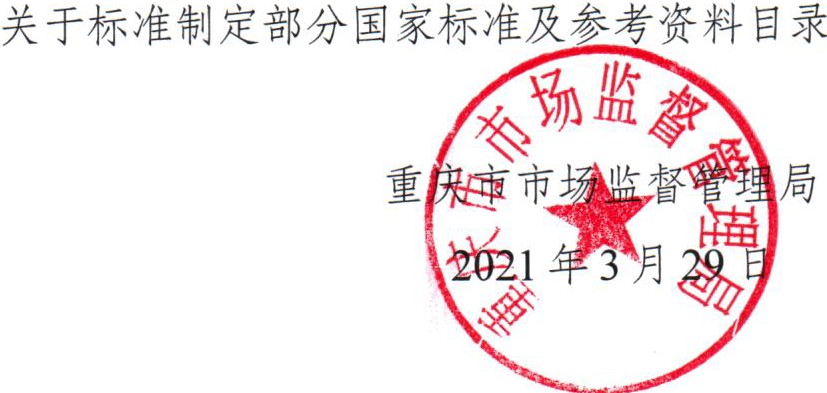 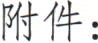 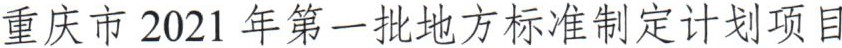 （此件公开发布）一 - 2 -附件l2021 年第一批地方标准制修订计划项目序号	｀标 准名称）标准性质 I	制定／修 订	申报单位	市级主管部门2.',·'·''厅楼号牌设置规范	推荐	修订于 ．， 、城市桥梁养护技术规程	推荐	修订重庆市公安局 冶安管理 总队	1 重庆市公安局重庆市市政设施运行保障中重庆市城市管理局心重庆云厕智通信息技术有限I 公共厕所智能化应用导则	推荐	制定公司1 重庆市城市管理局I  农产品气侯品牌效益评价规范	推荐	制定	重庆市气象服务中心	重庆市气象局s	I 青花椒农业气象观测规范	推荐	制定	重庆市气象科学研究所	重庆市气象局I 儿童孤独症康复机构服务规范	推荐	制定	重庆市第九人民医院	重庆市卫生健康委员会I 儿童孤独症康复机构建设规范医疗卫生服务机构老年及残疾群体康复辅具配置规范推荐	制定	重庆市第九人民医院		重庆市卫生健康委员会推荐	制定	重庆医科大学附属第一医院	1 重庆市卫生健康委员会— 3 -— 4 —序号	标准名称	标准性质	制定／修订	申报单位	市级主管部门智慧高速 公路 第 2 部分： 路侧设施18推荐	制定重庆市高速公路集团有限公司、招商局重庆交通科研设重庆市交通局布设规范	计院有限公司、中铁长江交通设计集团有限公司重庆市高速公路集团有限公智慧高速公路	第 3 部分： 云控平台19推荐	制定司、招商局重庆交通科研设重庆市交通局数据交换规范	计院有限公司、中铁长江交通设计集团有限公司重庆市高速公路集团有限公智慧高速公路 第 4 部分： 智慧化分20推荐	制定司、招商局重庆交通科研设重庆市交通局级	计院有限公司、中铁长江交通设计集团有限公司食品及食用农产品快速检测实验室21推荐	制定重庆市食品药品检验检测研重庆市市场监督管理局检测技术规范	究院食品及食用农产品快速检测实验室22推荐	制定重庆市食品药品检验检测研重庆市市场监仔管理局建设指南	究院23	电梯物联网系统技术要求	推荐	制定	重庆市特种设备检测研究院	重庆市市场监督管理局长江流域非法捕捞渔获	物市场监督24管理规范推荐	制定	重庆市质量和标准化研究院	重庆市市场监督管理局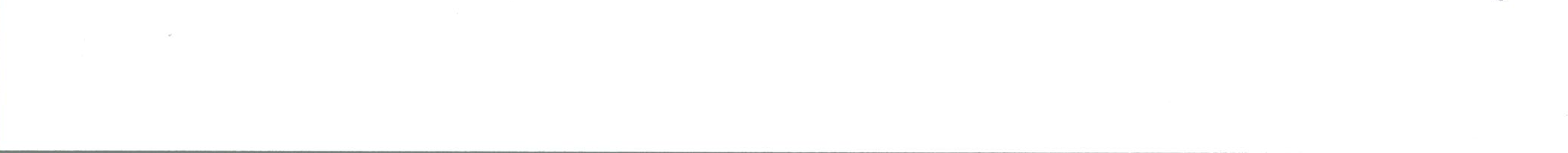 25	渝菜	怪味鲜肉烹任技术规范	推荐	制定	重庆市餐饮行业协会	重庆市商务委员会— 5 —-	6 —— 7 —— 8 —— 9 —附 件 2关千标准制定部分国家标准及参考资料目录GB/T 1.1-2020 标准化工作导则 第 1 部分： 标准化文件的结构和起草规则GB/T 1.2-2020 标准化工作导则 第 2 部分： 以 ISO /IEC 标准化文件为基础的标准化文件起草规则 ( 2021 年 6 月 1 日实施）GB /T 20002 .1-2008 标准中特定 内容的起草 第 1 部分：儿童安全GB/T 20002 .2-2008 标准中特定 内容的 起草 第 2 部分：老年人和残疾人的需求GB/T 20002.3-2014 标准中特定 内容的起草 第 3 部分：产品标准中涉及环境的内容GB/T 20002 .4-2015 标准中特定 内容的起 草 第 4 部分： 标准中涉及安全的内容GB /T 24421.3-2009	服务业组织标 准化工作指南 第 3 部分：标准编写GB /T 20003 .1-2014 标准制定的特殊程序	第 1 部分：涉及专利的标准GB/T 20000 .1-2014 标准化工作指南 第 1 部分 ：标准化和相关活动的通用术语-	10 -GB/T 20000.3-2014 标准化工作指南 第 3 部分：引用文件GB/T 16733-1997 国家标准制定程序的阶段划分及代码-	11 -重庆市市场监督管理局办公室	2021 年 3 月 29 日印 发-	12 -序号标准名称标准性质制定／修订申报单位市级主管部门9医疗卫生服务机构康复辅具适配服务规范推荐制定重庆医科大学附属第一医院重庆市卫生健康委员会10老年及残疾群体居家康复辅具配置规范推荐制定重庆医科大学附属第一医院重庆市卫生健康委员会11居家康复辅具适配服务规范推荐制定重庆医科大学附属第一医院重庆市卫生健康委员会12卫生健康资源目录规范推荐制定重庆市卫生健康委员会重庆市卫生健康委员会13导游词编写规范推荐制定重庆市导游协会重庆市文化和旅游发展委员会14旅游集散中心服务规范推荐制定重庆市文化和旅游协会重庆市文化和旅游发展委员会15旅游交通标志设置规范推荐修订重庆市文化和旅游协会重庆市文化和旅游发展委员会16区域节能评价技术导则推荐制定重庆国际投资咨询集团有限公司重庆市发展和改革委员会17智慧高速公路 第 1 部分： 总体技术要求推荐制定重庆市高速公路集团有限公司、招商局重庆交通科研设计院有限公司、中铁长江交通设计集团有限公司重庆市交通局序号标准名称标准性质制定／修订申报单位市级主管部门26渝菜	糖醋脆皮鱼烹任技术规范推荐制定重庆市餐饮行业协会重庆市商务委员会27渝小吃	怀粮米汤生煎烹任技术规、八廿推荐制定重庆市餐饮行业协会重庆市商务委员会28液态奶宅配服务规范推荐制定重庆光大集团乳业股份有限公司重庆市商务委员会29政府采购项目交易规程推荐制定重庆联合产权交易所集团股份有限公司重庆市公共资源交易监督管理局30工程建设项目招标投标交易规程推荐制定重庆联合产权交易所集团股份有限公司重庆市公共资源交易监督管理局31公共资源交易场地建设及运行规范推荐制定重庆联合产权交易所集团股份有限公司重庆市公共资源交易监督管理局32企业国有资产交易规程推荐制定重庆联合产权交易所集团股份有限公司重庆市国有资产监督管理委员会33国有建设用地使用权出让交易规范推荐制定重庆联合产权交易所集团股份有限公司重庆市规划和自然资源局34绿色矿山建设标准推荐制定重庆地质矿产研究院重庆市规划和自然资源局35矿产资源开发利用方案编写技术规范推荐制定重庆一三六地质队重庆市规划和自然资源局序号标准名称标准性质制定／修订申报单位市级主管部门36自动驾驶车辆开放道路准入测试规汜牛推荐制定重庆 车辆检测研 究院 有限公司重庆市经济和信息化委贝口 八云37合作式智能运输系统车用通信系统应用层测试规范推荐制定重庆车辆检测研究院有限公司重庆市经济和信息 化委员会38汽车数字钥匙系统技术要求与测试方法推荐制定中国汽车工程研 究院股份有限公司重庆市经济和信息化委贝口＾云39汽车导航单元性能要求测试方法推荐制定中国汽车工程研究院股份有限公司重庆市经济和信息化委员会40车辆后装 电气／电子设备的电磁兼容性要求和测量方法推荐制定中国汽车工程研究院股份有限公司重庆市经济和信息化委贝口＾云41电动汽车 电池更换站安全要求推荐制定浙江吉智新能源汽车科技有限公司重庆市经济和信息化委员会42电动汽车 电池更换 站设计防火规范推荐制定浙江吉智新能源汽车科技有限公司重庆市经济和信息化委贝口 八云43电动汽车更换 用电池箱通用技术要求推荐制定浙江吉智新能源汽车科技有限公司重庆市经济和信息化委员会44换电型电动汽车与电池更换 站通信规范推荐制定浙江吉智新能源汽车科技有限公司重庆市经济和信息化委贝口 八云45电动汽车电池更换 站与云平台之间通信协议推荐制定易易互联科技有限公司重庆市经济和信息化委贝口 八云序号标准名称标准性质制定／修订申报单位市级主管部门46禽流感病毒光激化学发光免疫检测方法推荐制定重庆市动物疫病防控中心、重庆理工大学、重庆市江津区农业科教信息中心重庆市农业农村委员会47禽流感病毒免疫层析（胶体金）检测方法推荐制定重庆市动物疫病防控中心、重庆理工大学、重庆市江津区农业科教信息中心重庆市农业农村委员会48种兔场建设规范推荐制定重庆市畜牧技术推广总站重庆市农业农村委员会49高梁—油菜轮作轻简化栽培技术规程推荐制定重庆市江津区农业技术推广中心重庆市农业农村委员会50林地间作鲜食豌豆生产技术规程推荐制定重庆市农业科学院重庆市农业农村委员会51水稻淹水直播栽培技术规范推荐制定重庆市农业科学院重庆市农业农村委员会52高含油油菜籽生产技术规程推荐制定重庆市农业科学院重庆市农业农村委员会53中稻—大球盖菇生态循环模式技术规范推荐制定重庆市农业技术推广总站重庆市农业农村委员会54大黄初加工技术规程推荐制定重庆濒天生态农业科技有限公司重庆市农业农村委员会55桑叶蛋鸡养殖技术规程推荐制定重庆市合川畜牧站重庆市农业农村委员会